krycí list nabídkyPŘEDMĚT NABÍDKYPražská konzervatoř„Elektronický vstupní zabezpečovací systém do objektu Pražské konzervatoře"ZÁKLADNÍ IDENTIFIKAČNÍ ÚDAJE UCHAZEČEobchodní firma nebo název: GTS ALIVE s.r.o.
právní forma; Společnost s ručením omezeným
sídlo: Na Maninách 1092/20, 170 00 Praha 7
kontaktní adresa: Na Maninách 1092/20, 170 00 Praha 7
IČ: 26193272
DIČ:CZ26193272zapsaný v obchodním rejstříku vedeném Krajským soudem/Městským soudem v Praze oddíl 78560 vložka C.
bankovní spojeni: xxxxxxxxxxxx
č. účtu: xxxxxxxxxxxxxxxstatutární orgány uvedením jména, příjmení a zastávané funkce: xxxxxxxxxxxx, jednatel
pověřený zástupce pro případné další jednání: xxxxxxxxxxxxxx
tel.: xxxxxxxxxxxxx
e-mail: xxxxxxxxxxxxxxxxxxxDOBA PLNĚNÍ ZAKÁZKYTermín plnění veřejné zakázky je od 1.8.2019 do 31.8.2019NABÍDKOVÁ CENAV,,, dne,Q. Q.OV9s.r.o.^'no^-podpis-statUtárřhíHo orgánu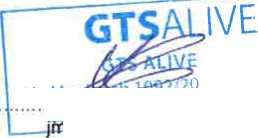 PoložkyCena bez DPHDPHCena včetně DPH1) Hardware hlavního vchodu404508495489452) Hardware výtah7400015540895403) Hardware průjezd460009660556604) Software, služby a další
hardware124 50026145150 645Celkem28495059840344790